Section 1: Explanation of the control and management of digital systems.Analyse and determine an alternative video slot machine prototype that transparently accumulates and displays usage data for educational purposes to illustrate financial waste on slot machine: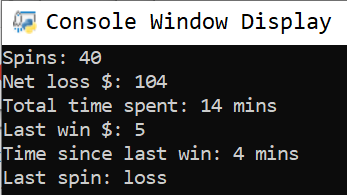 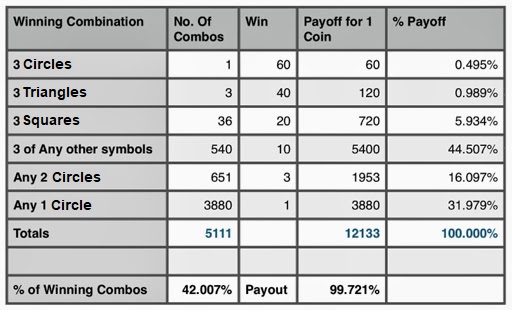 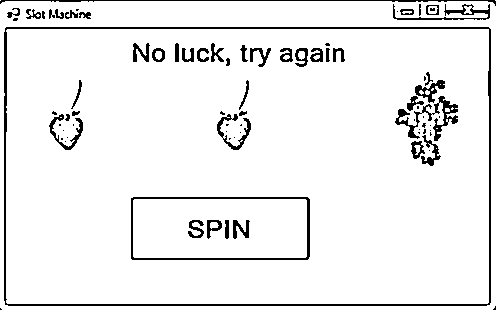 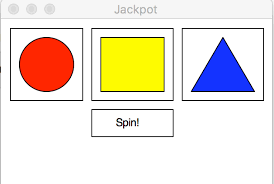 Data Collection:Metric recorded:ExplanationFinancialTotal money won or lost from first play to last play of a single user.This will indicate to the user their net win or loss. FinancialTotal winnings.Net wins, not including losses.FinancialNumber of wins.FinancialTotal money won or lost for all time users.FinancialFinancialTimeLost time TimeTimeTimeFrequency of winsMood change (?)Mood change (?)